Итоги чемпионата Чувашии по классическим шахматам – 2011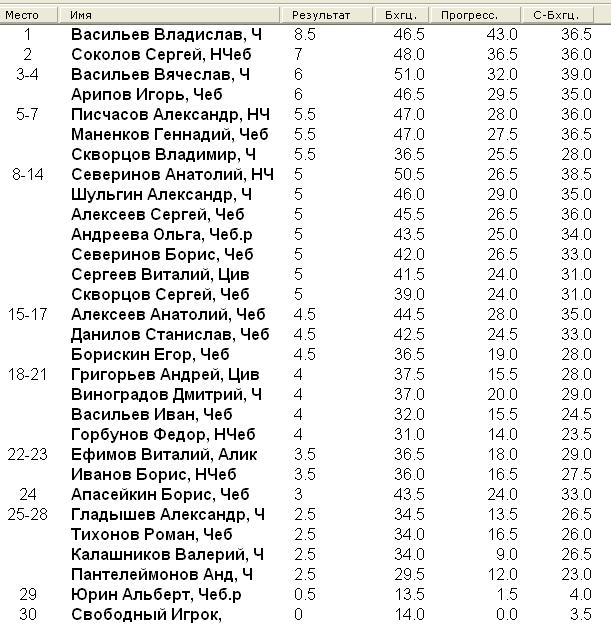 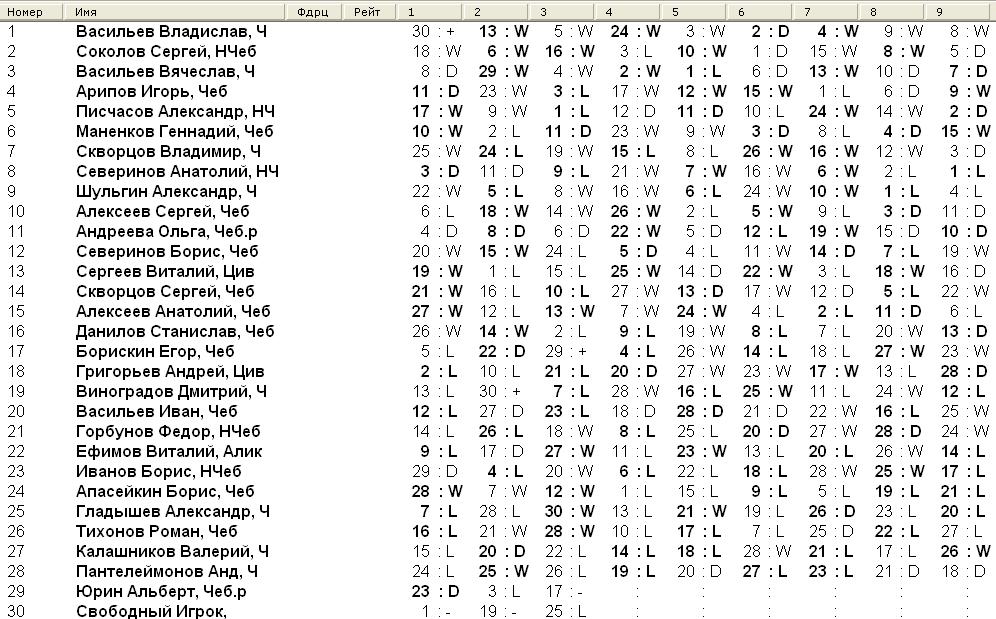 W победа белыми против соответствующего номера
W  победа черными против соответствующего номера
D ничья с соответствующим номером
L поражение белыми против соответствующего номера
L поражение черными против соответствующего номера
+ в партии с соответствующим номером засчитана победа 